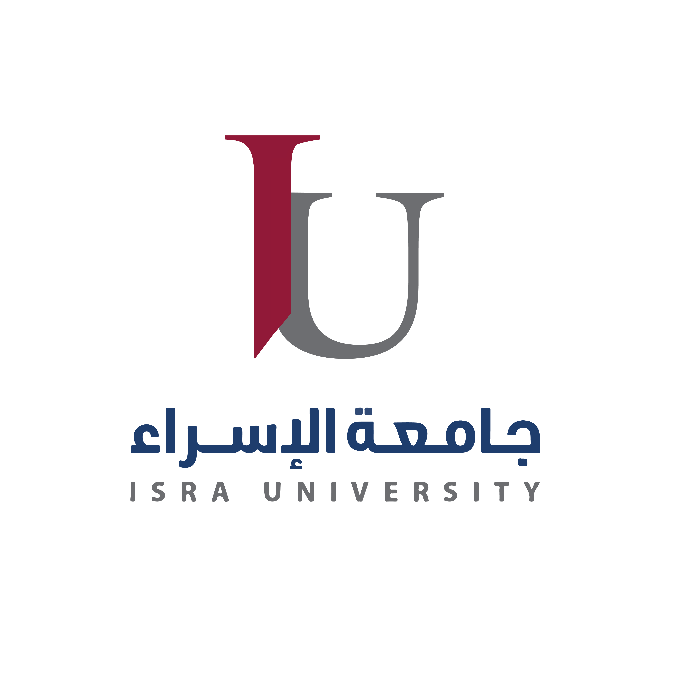 معلومات عامة عن المادة:منسق المادة:مدرسين المادة:وصف المادة:الكتاب المقرر: المؤلفين، عنوان الكتاب، الناشر، الطبعة، السنة، عنوان موقع الكتاب الالكتروني.المراجع: المؤلفين، عنوان المرجع، الناشر، السنة، موقع الكتاب الالكترونيالأهداف التعلمية للمادة (CEO):مخرجات التعلم للمادة الدراسية (ILO's):* مستويات بلوم للتصنيف:** الواصفات (واصفات الإطار الوطني للمؤهلات): * K: معرفة، S: مهارة، C: كفايةمخرجات التعلم للبرنامج الأكاديمي PLO's))الجدول الاسبوعي  وجاهي (3 ساعات وجاهية) مدمج (2 ساعة وجاهية + 1 ساعة عن بعد)√ عن بعد (2 ساعة متزامنة + 1 ساعة غير متزامنة)* K: معرفة، S: مهارة، C: كفايةطرق التدريس والتقييمالسياسات العامة للمادة:الأدوات المساعدة في التعلم والمطلوبة:أدوات التقييم المطبقة في المادة:توقيع المسؤولين:مهارات اتصال باللغة العربية             أسم المادة01101213رقم المادة3عدد الساعات المعتمدةعن بعد (متزامن, غير متزامن) , مدمج (وجاهي , عن بعد (متزامن, غير متزامن)), وجاهيعدد ساعات اللقاءلا يوجدالمتطلب السابققسم المساقات الخدميةالبرنامج الأكاديمي10رمز البرنامججامعة الإسراءالجامعةالآدابالكليةقسم المساقات الخدميةالقسم12مستوى المادةالأول/ 2023- 2024الفصل الدراسي / العام الدراسيالبكالوريوسالشهادة الممنوحةجميع الأقسامالأقسام الأخرى المشتركة في تدريس هذه المادةاللغة العربيةلغة التدريس15/10/2023آخر تاريخ تم التحديثد.  هناء خليلاسم المنسق2330رقم المكتب2330تلفون المكتب الفرعيالأحد( 12-1)، الاثنين ( 9:30-11)، الثلاثاء (12-1)، الأربعاء( 12:30-2 ). الخميس(1-2)الساعات المكتبيةHana.khalil@iu.edu.joالبريد الإلكترونيد.هناء خليلاسم المنسق2330رقم المكتب2330تلفون المكتب الفرعيالأحد( 12-1)، الاثنين ( 9:30-11)، الثلاثاء (12-1)، الأربعاء( 12:30-2 ). الخميس(1-2)الساعات المكتبيةHana.khalil@iu.edu.joالبريد الإلكترونيCommunication: its concept, pillars of communication, and methods of communication.Oral communication skills: questioning, interviewing, lecturing, and giving seminars and discussion.Written communication skills: essay, report, meeting summary, curriculum vitae, summary, and official speech.Grammar: writing and reading rules, punctuation marks.باللغة الانجليزية- الاتصال: مفهومه, أركان الاتصال, قنوات الاتصال.- مهارات الاتصال الشفوي: السؤال, المقابلة, المحاضرة, الخطبة, القراءة المناظرة. - مهارات الاتصال الكتابي: المقال, التقرير, محضر الاجتماع, السيرة الذاتية, التلخيص, الخطاب الرسمي.-القواعد اللغوية: قواعد الكتابة, علامات الترقيم, القراءة السليمة. باللغة العربيةمهارات الاتصال في اللغة العربية د. سمر روحي و د. محمد جهاد، 2013، دار الكتاب الجامعي، الطبعة الأولى.مهارات الاتصال في اللغة العربية: د. إبراهيم العموشمهارات الاتصال في اللغة العربية د. سامي أبو زيد وآخرونمهارات الاتصال في اللغة العربية د. إياد عبد المجيدموقع اللغة العربية تعلماً وتعليماً.فنون اللغة العربية.مكتبة المصطفى http://www.al-mostafa.com/index.htmموقع الوراقhttp://www.alwaraq.net/indexشبكة الفصيحhttp://www.alfaseeh.com/vb/index.phpأن يعرف مهارات الاتصال اللغوية الشفوية والكتابية.1.أن يتقن المهارات الشفوية  والكتابية في اللغة.2.أن يذكر الأخطاء اللغوية و أدوات الكتابة.3.أن يتقن الكتابة بقواعدها الصحيحة.4.أن يحدد الأسلوب اللغوي المناسب للاتصال.5.الواصفات**مستويات بلوم للتصنيف*الربط معPLOsالعلاقة معCEOsتصف مخرجات التعلم للمادة الدراسية (ILO's) ما يتوقع من الطلاب معرفته والقدرة على القيام به عندالانتهاء من المادة الدراسية. وهذه المخرجات تتعلق بالمعرفة والمهارة والكفاية التي يكتسبها الطلبة:المعرفة والفهم:المعرفة والفهم:المعرفة والفهم:المعرفة والفهم:المعرفة والفهم:AS111معرفة مهارات الاتصال اللغوية الشفوية والكتابية.A1S213مذاكرة الأخطاء اللغوية و أدوات الكتابة.A2A3المهارات الذهنية:المهارات الذهنية:المهارات الذهنية:المهارات الذهنية:المهارات الذهنية:BS312إتقان المهارات اللغوية الشفوية والكتابية.B1B2B3المهارات المتعلقة بمفاهيم المادة:المهارات المتعلقة بمفاهيم المادة:المهارات المتعلقة بمفاهيم المادة:المهارات المتعلقة بمفاهيم المادة:المهارات المتعلقة بمفاهيم المادة:CS614كتابة النصوص ضمن قواعد نحوية صحيحة.C1C2C3مهارات القابلة للنقل:مهارات القابلة للنقل:مهارات القابلة للنقل:مهارات القابلة للنقل:مهارات القابلة للنقل:DS515تحديد الأسلوب اللغوي المناسب للاتصال.D1D2D3654321رقم المستوىالتأليفالتقييمالتحليلالتطبيقالادراكالمعرفةالتصنيفالواصفات *الواصفات *الواصفات *تصف مخرجات التعلم ما يتوقع من الطلاب معرفته والقدرة على القيام به بحلول موعد التخرج. وهذه المخرجات تتعلق بالمعرفة والمهارات والسلوكيات التي يكتسبها الطلاب أثناء تقدمهم في البرنامج. الطالب الخريج من برنامج (__________) يقدر على ما يلي:تصف مخرجات التعلم ما يتوقع من الطلاب معرفته والقدرة على القيام به بحلول موعد التخرج. وهذه المخرجات تتعلق بالمعرفة والمهارات والسلوكيات التي يكتسبها الطلاب أثناء تقدمهم في البرنامج. الطالب الخريج من برنامج (__________) يقدر على ما يلي:كفايةمهارةمعرفةتصف مخرجات التعلم ما يتوقع من الطلاب معرفته والقدرة على القيام به بحلول موعد التخرج. وهذه المخرجات تتعلق بالمعرفة والمهارات والسلوكيات التي يكتسبها الطلاب أثناء تقدمهم في البرنامج. الطالب الخريج من برنامج (__________) يقدر على ما يلي:تصف مخرجات التعلم ما يتوقع من الطلاب معرفته والقدرة على القيام به بحلول موعد التخرج. وهذه المخرجات تتعلق بالمعرفة والمهارات والسلوكيات التي يكتسبها الطلاب أثناء تقدمهم في البرنامج. الطالب الخريج من برنامج (__________) يقدر على ما يلي:مهارةالإلمام بالمهارات الأساسية للاتصال والتواصل اللغوي (مهارات الاستماع، والمحادثة والقراءة والكتابة) باللغتين العربية والإنجليزية.1مهارةالإلمام بمهارات الحاسوب والإنترنت.2معرفةمعرفة القوانين والحقوق الواجبة في التعاملات.3كفايةالإلمام بمهارات التفكير الناقد والإبداعي والابتكاري وأسلوب حل المشكلات. 4معرفةمعرفة الاتجاهات الأخلاقية والإنسانية والاجتماعية والقيم الدينية ومبادئ الانتماء والمواطنة والحس الوطني.5معرفةالمعرفة بأحداث التاريخ العربي والإسلامي والمعاصر.678910الواصفات*ILOsPLOsالساعة الثالثة(غير متزامنة)الساعة الثانية(متزامنة)الساعة الأولى(متزامنة.)الاسبوعSA1تسجيل صوتي للاتصال وأهميتهأهمية الاتصال وفوائدهتعريفه الاتصال وأهميته1SA11عرض بور بوينت للعناصر والأركانأركان الاتصالعناصر الاتصال2SB1-D11ملف وورد للاتصال الشفوي السؤال والخطبةالخطبةمهارات الاتصال الشفوي: السؤال، الإلقاء3SB1- D11تسجيل للقراءة والاستماع والاتصال الشخصيالاتصال الشخصيالقراءة والاستماع4SB1- D11واجب أول لمهارات الاتصال الشفويالمحاضرةالمحاضرة5SA21بور بوينت للهمزات وعلامات الترقيم والأخطاء اللغويةعلامات الترقيم والأخطاء اللغويةأنواع الجملة والهمزات6SB1- C1- D11واجب كتابة مقالمهارات الاتصال الكتابية:كتابة المقالمهارات الاتصال الكتابية:كتابة المقال7SB1- C1- D11واجب كتابة الخطاب الرسميمهارات الاتصال الكتابية:الرسالة الرسميةمهارات الاتصال الكتابية:الرسالة الرسمية 8SB1- C1- D11واجب كتابة التقريرمهارات الاتصال الكتابية: كتابة التقريرمهارات الاتصال الكتابية: كتابة التقرير9SB1- C1- D11كتابة السيرة الذاتية – تسجيل صوتي للمحاضرةمهارات الاتصال الكتابية:كتابة السيرة الذاتيةمهارات الاتصال الكتابية:كتابة السيرة الذاتية10SB1- C1- D11بور بوينت لمحضر الاجتماع- واجب كتابة محضر الاجتماعكتابة محضر الاجتماعكتابة محضر الاجتماع11SB1- C1- D11تلخيص مقالالتلخيصالتلخيص12SB1- C1- 1ملف وورد لمادة عرض الكتابعرض الكتابعرض الكتاب13SB1- C1- 1تسجيل للموضوعمخطط البحث العلميمخطط البحث العلمي14SB1- C1- 1تسجيل للموضوعترتيب المراجعالتوثيق والهوامش15الامتحان النهائي16يتم تعزيز وتطويرمخرجات التعلم من خلال طرق التدريس والتعليم التالية:مقاطع فيديو الدورة√النشاطات العملية√ منتديات المناقشةالامتحانات القصيرة√أنشطة تفاعلية أخرى عبر الإنترنتالتقارير الدورية عن المادة الدراسيةأ- سياسات الحضور:الحد الأقصى للغياب المسموح به هو 15٪ من المحاضرات.ب- الغياب عن الامتحانات وتسليم الواجبات في مواعيدها:يمكن إعادة الامتحان النصفي بناءً على موافقة المدرس على العذر.عدم تسليم الواجب في الوقت المحدد سيؤدي إلى عقوبات.ج- إجراءات الصحة والسلامةد- سياسة الأمانة في الغش والانتحال وسوء السلوك:سيؤدي الغش والسرقة الأدبية وسوء السلوك إلى درجة الصفر وقد يتم اتخاذ مزيد من الإجراءات التأديبية.هـ- سياسة الدرجات:يتم تسليم جميع الواجبات على الإنترنت من خلال نظام التعلم الإلكتروني.يتم تصحيح الامتحانات في غضون 72 ساعة وتسليم النتائج للطلاب.الأنشطة عبر الإنترنت (مقاطع فيديو، والواجبات،ومنتديات المناقشة، والاختبارات القصيرة): ____٪الامتحان النصف فصلي: ____٪الامتحان النهائي: ____٪و- الخدمات الجامعية المتوفرة والتي تدعم العملية التدريسية: منصة التعلم الإلكتروني ، المختبرات ، المكتبة.جهاز حاسوب / حاسوب محمول مزود بكاميرا وميكروفون ،مختبراتاتصال الإنترنتالوصول إلى منصة التعلم الإلكتروني على: https://elearn.iu.edu.joخطة التعلم الالكترونياستبانات قياس الرضا عن عملية التعليم التقليدي/الالكترونيالبرمجية التعليمية المستخدمة في البرنامجالتدريب العلمي√الامتحان النهائي√الامتحان النصف فصليالامتحانات القصيرة√الواجبات المنزليةمنتديات النقاشالتقارير الدورية عن تقييم عملية التعليم.الخطط التحسينية لعملية التعلم الالكتروني والتقليدي. اخرى.منسق المادةد.هناء خليلالتاريخ  15   /  10   /2023التوقيعرئيس القسمد.أحمد القطاونةالتاريخ  15/ 10  /2023التوقيع